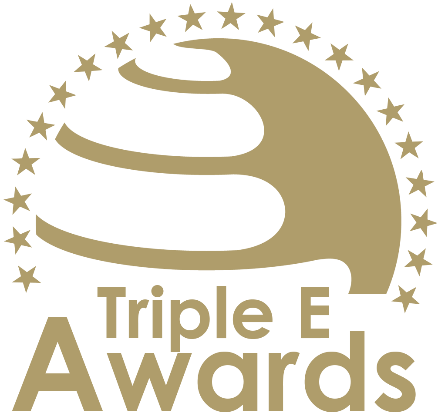 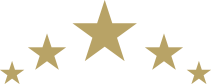 Universidad Sostenible 

Formulario de inscripción Acerca de este formularioEste documento te prepara para la inscripción a los Premios Triple E. Recomendaciones clave:- Evita el "lenguaje de la comercialización" puro, pero proporciona una evaluación crítica- Proporciona ejemplos claros, datos y otras evidencias (ten en cuenta que puedes cargar hasta 10 fotografías para tu inscripción. Por favor, no copies las fotos en este documento!Lista de verificación:     [ ] La inscripción se ha preparado en español o inglés     [ ] Respondí a todas las secciones de este formulario     [ ] Los títulos de las secciones y las descripciones se han mantenido     [ ] Borré la portada así como esta página     [ ] El formulario de inscripción (después de borrar la portada y esta página) no excede más de 3 páginas     [ ] El tamaño y estilo de la letra se ha mantenido y los márgenes de los documentos no se han cambiado     [ ] He seleccionado máximo 10 imágenes (en formato .jpg o .png) que pueden ser subidas adjunto a este documento.Como inscribirse:Visita https://latam.triple-e-awards.com/index/applyCrea tu cuentaHaz click en “Inscríbete ahora” Selecciona la categoría a la que te gustaría postularte (Paso ¡)Proporciona los detalles de la inscripción y sube este documento en formato PDF (Paso 2)Adjunta maximo 10 fotos (Paso 3)Haz click en “Finalizar inscripción” (puedes ver, editar y borrar tu inscripción en la página principal de inscripción)Información de la instituciónConcepto / estrategia¿Qué significa para tu universidad ser una universidad sostenible? Presenta el concepto de la institución sobre la protección del medio ambiente, cómo este concepto está alineado con el entorno en el que opera la institución y cómo puedes hacer de este concepto un éxito (estrategia).[Por favor responde acá]Compromiso institucionalDescribe la forma en que la institución implementa el concepto de universidad emprendedora presentado anteriormente, por ejemplo, en lo que respecta al compromiso financiero, la documentación de la visión, la misión o los valores de la universidad, la participación del personal o las medidas de comunicación.[Por favor responde acá]Resultados e impactosPresente los resultados e impactos que la universidad ha generado, por ejemplo, en cuanto a la planificación y el uso de los recursos, o la promoción de la protección del medio ambiente entre el personal, los estudiantes y la comunidad en general.[Por favor responde acá]LiderazgoDescribe cómo la universidad es un modelo a seguir para la protección del medio ambiente, y cómo la institución asume un papel de liderazgo en la promoción de la sostenibilidad en la comunidad y más allá.[Por favor responde acá]Número total de estudiantes (tiempo completo, tiempo parcial; pregrado y posgrado):Número de personal (total equivalente a cargos de tiempo completo)Presupuesto anual de la universidad 